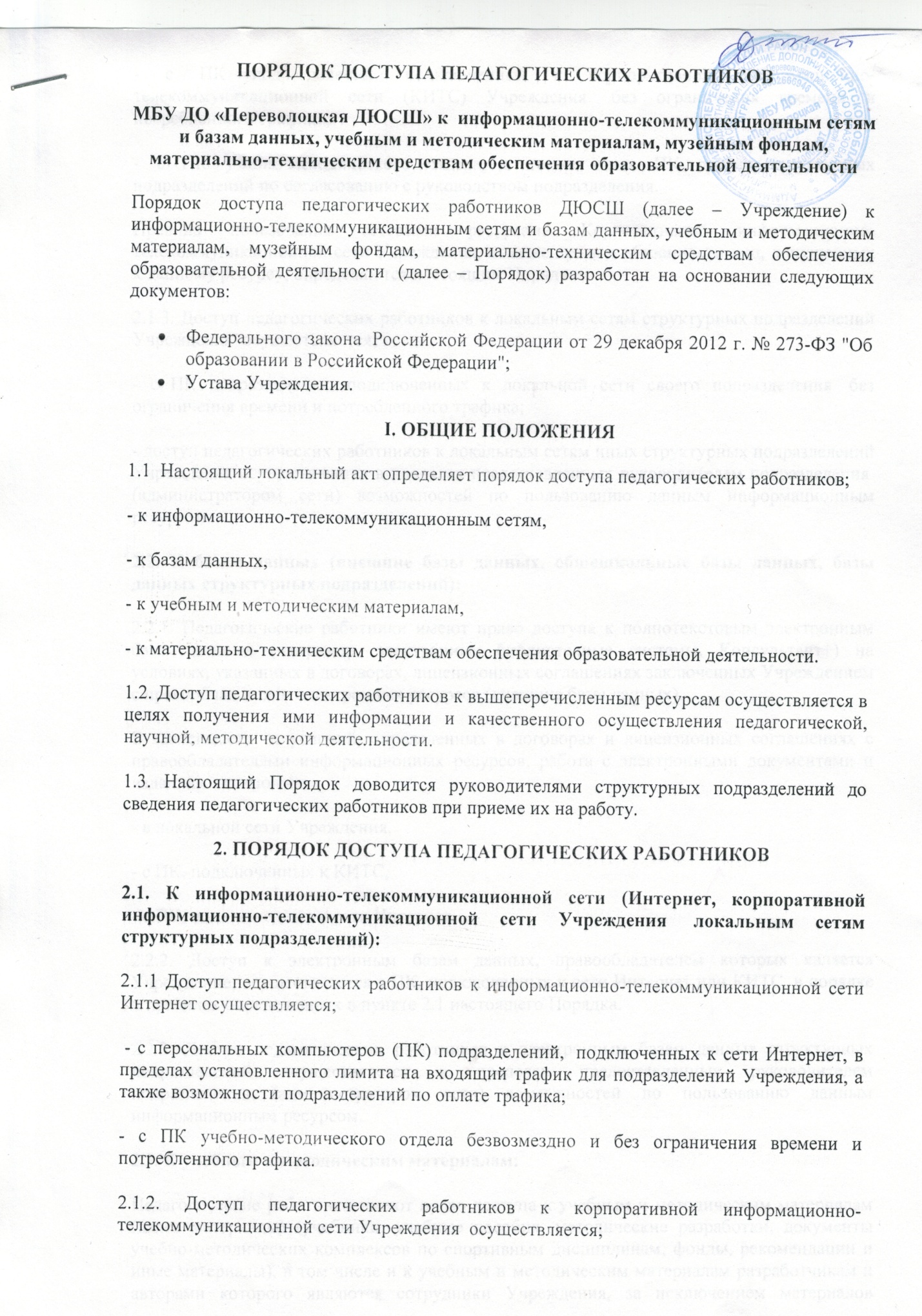 - с ПК подразделений, подключенных к корпоративной информационно-телекоммуникационной сети (КИТС) Учреждения  без ограничения времени и потребленного трафика;- с ПК учебно-методического отдела, а также иных ПК других структурных подразделений по согласованию с руководством подразделения.Правила пользования сетевыми ресурсами Корпоративной информационно-телекоммуникационной сети Учреждения, а также права и обязанности лиц, допущенных к данному ресурсу, определяются настоящим Порядком.2.1.3. Доступ педагогических работников к локальным сетям структурных подразделений Учреждения  осуществляется;- с ПК подразделения, подключенных к локальной сети своего подразделения  без ограничения времени и потребленного трафика;- доступ педагогических работников к локальным сетям иных структурных подразделений Учреждения осуществляется в пределах предоставленных руководителем подразделения  (администратором сети) возможностей по пользованию данным информационным ресурсом. 2.2. К базам данных (внешние базы данных, общешкольные базы данных, базы данных структурных подразделений): 2.2.1. Педагогические работники имеют право доступа к полнотекстовым электронным базам данных (например, электронные библиотечные системы, Консультант+) на условиях, указанных в договорах, лицензионных соглашениях заключенных Учреждением с правообладателем электронных ресурсов (внешние базы данных).В зависимости от условий, определенных в договорах и лицензионных соглашениях с правообладателями информационных ресурсов, работа с электронными документами и изданиями возможна:- в локальной сети Учреждения,- с ПК, подключенных к КИТС,- с ПК, подключенных к сети Интернет.2.2.2. Доступ к электронным базам данных, правообладателем которых является Учреждение, осуществляется с ПК, подключенных к сети Интернет или КИТС, в порядке и правилах определенных в пункте 2.1 настоящего Порядка.2.2.3. Доступ педагогических работников к электронным базам данных структурных подразделений осуществляется в пределах предоставленных руководителем подразделения (администратором сети) возможностей по пользованию данным информационным ресурсом. 2.3. К учебным и методическим материалам: Педагогические работники имеют право доступа к учебным и методическим материалам (далее материалы) (учебники, учебные пособия, методические разработки, документы учебно-методических комплексов по спортивным дисциплинам, фонды, рекомендации и иные материалы), в том числе и к учебным и методическим материалам разработчикам и авторами которого являются сотрудники Учреждения, за исключением материалов имеющих статус ограниченного пользования (например, материалы, содержащие персональные данные).Доступ к материалам, имеющим статус ограниченного пользования, осуществляется в порядке, установленном законодательством Российской Федерации или локальными нормативными актами.Руководители подразделений, в которых обеспечивается хранение учебных и методических материалов, обязаны по  обращению педагогического работника выдать их (или копию) во временное пользование.Работники данных подразделений должны оказать содействие педагогическому работнику в поиске запрашиваемого материала.    Выдача материалов во временное пользование, перечень основных и дополнительных услуг и условия их предоставления осуществляется в порядке и правилах установленных в подразделениях.Доступ педагогических работников к материалам, размещенным на сайтах, электронных страницах подразделений осуществляется в соответствии с пунктом 2.1. настоящего порядка. 2.4. К материально-техническим средствам обеспечения образовательной деятельности: 2.4.1. Доступ педагогических работников к материально-техническим средствам обеспечения образовательной деятельности осуществляется;- без ограничения к аудиториям, лабораториям, мастерским, тренировочным залам и иным помещениям и местам проведения занятий во время определенное в расписании занятий;- к аудиториям,  тренировочным залам и иным помещениям и местам проведения занятий во время вне определенного  расписанием занятий по согласованию с должностным лицом, ответственным за данную аудиторию,  мастерскую,  лабораторию и иное помещение.- к движимым (переносным) материально-техническим средствам обеспечения образовательной деятельности (видеопроекторы, измерительное оборудование,  тренировочный инвентарь и оборудование и др. имущество) по согласованию с руководителем структурного подразделения, на балансе которого числится данное имущество.2.4.2. В целях оздоровления, повышения работоспособности педагогические работники имеют право на бесплатное посещение спортивных объектов Учреждения (спортивные и тренировочные залы, площадки, стадионы, бассейн и др. объекты) во время, порядке и правилах установленных администрацией данных объектов. 